ROMPECABEZAS DE SECUENCIA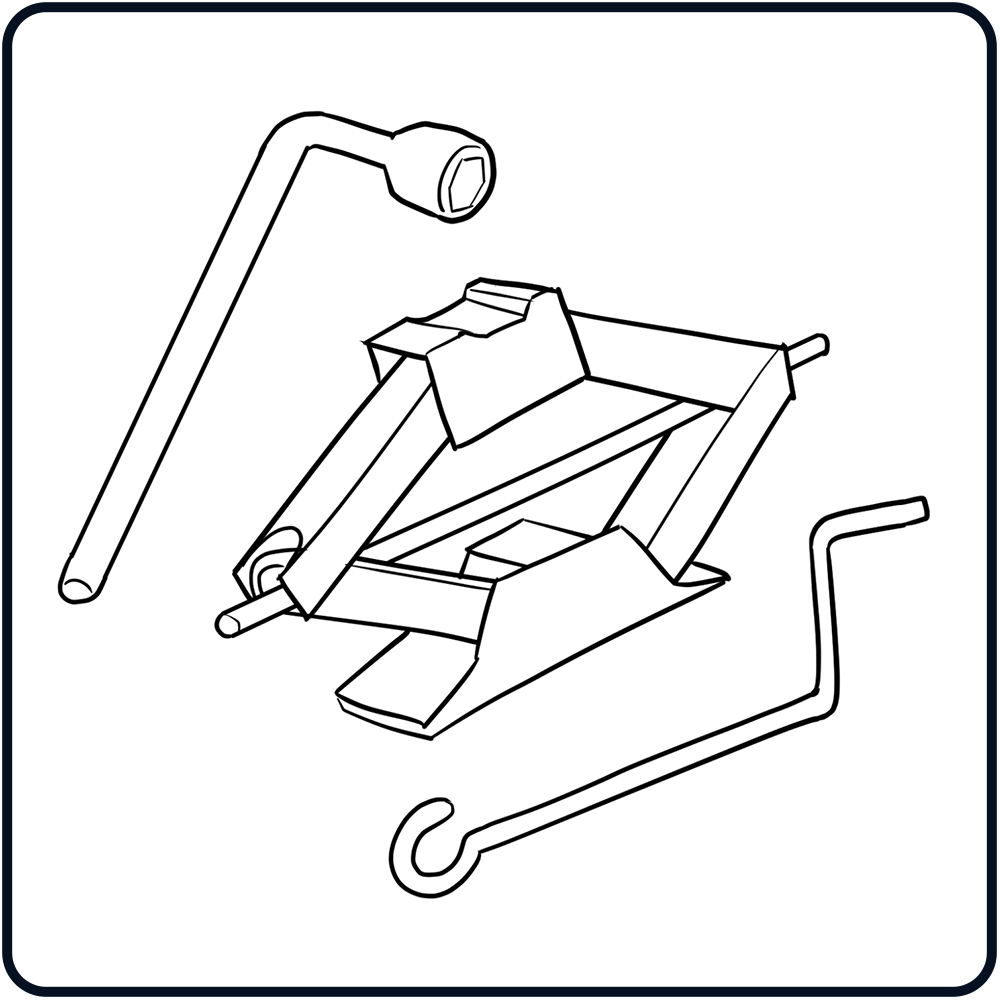 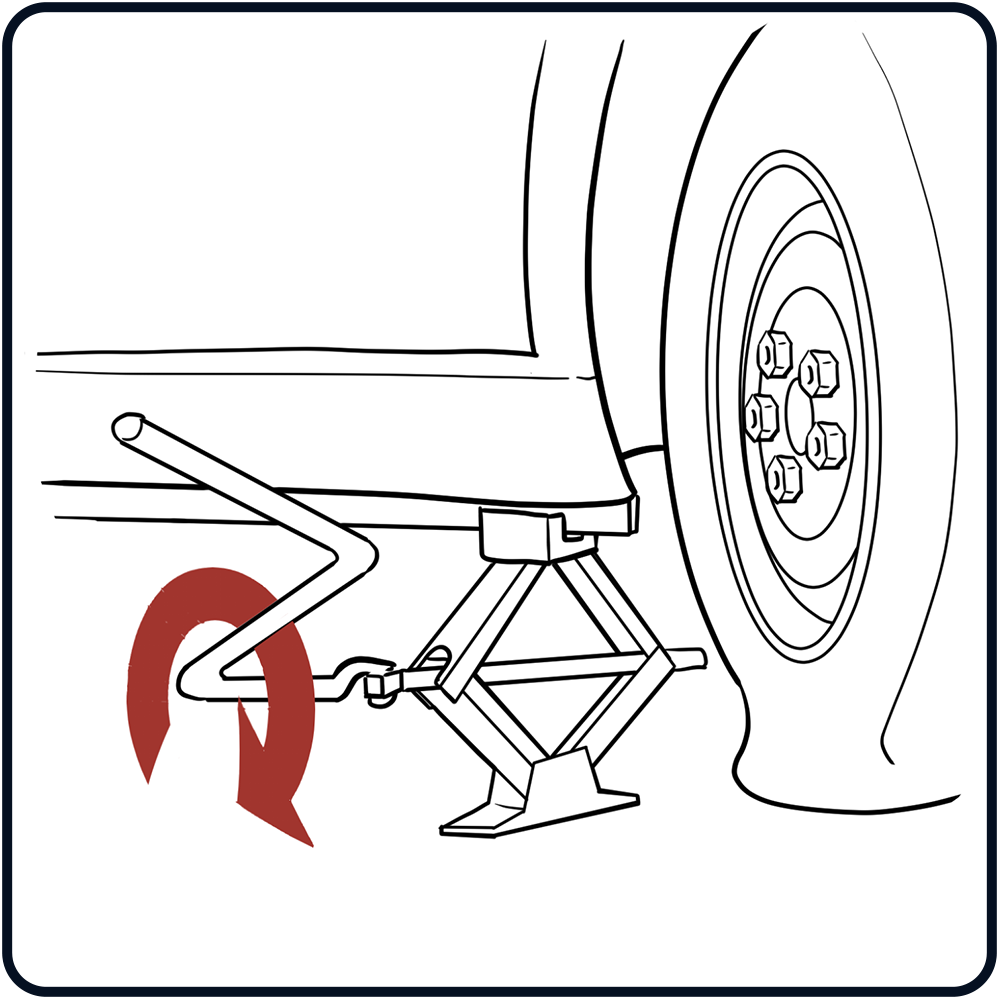 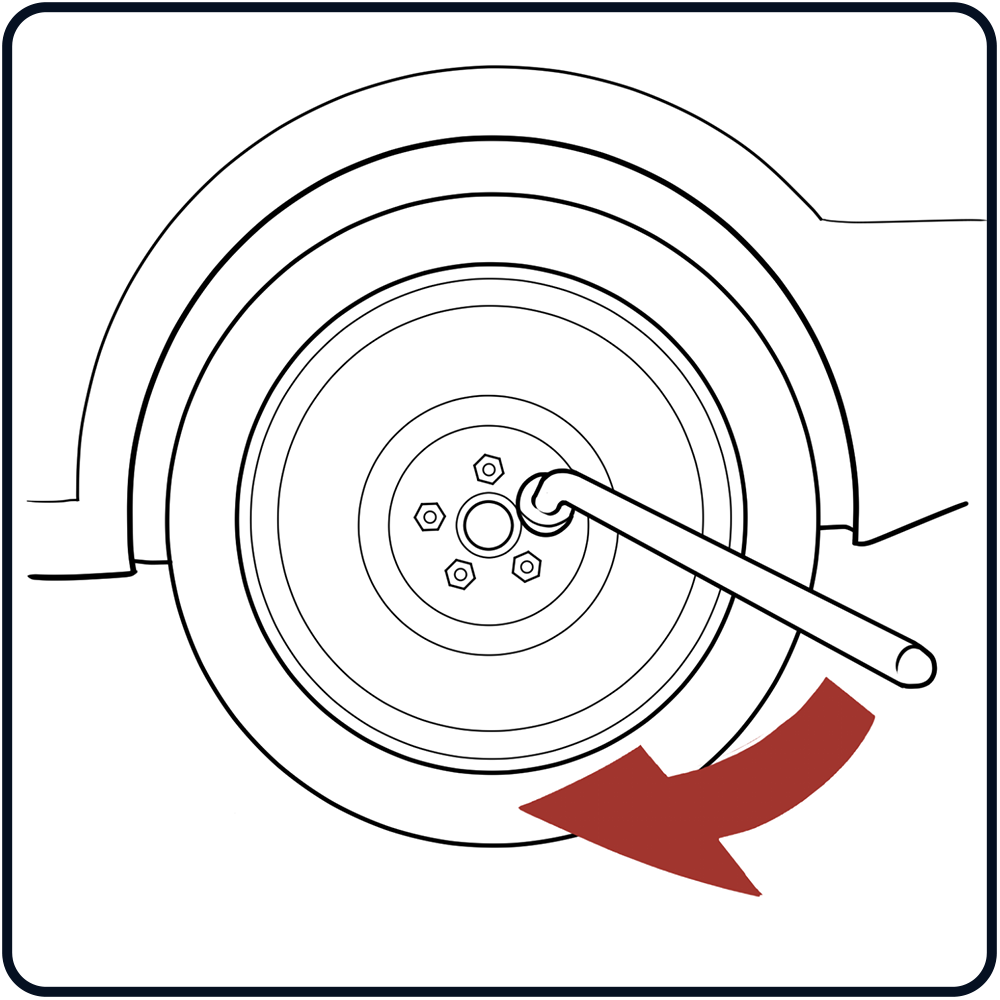 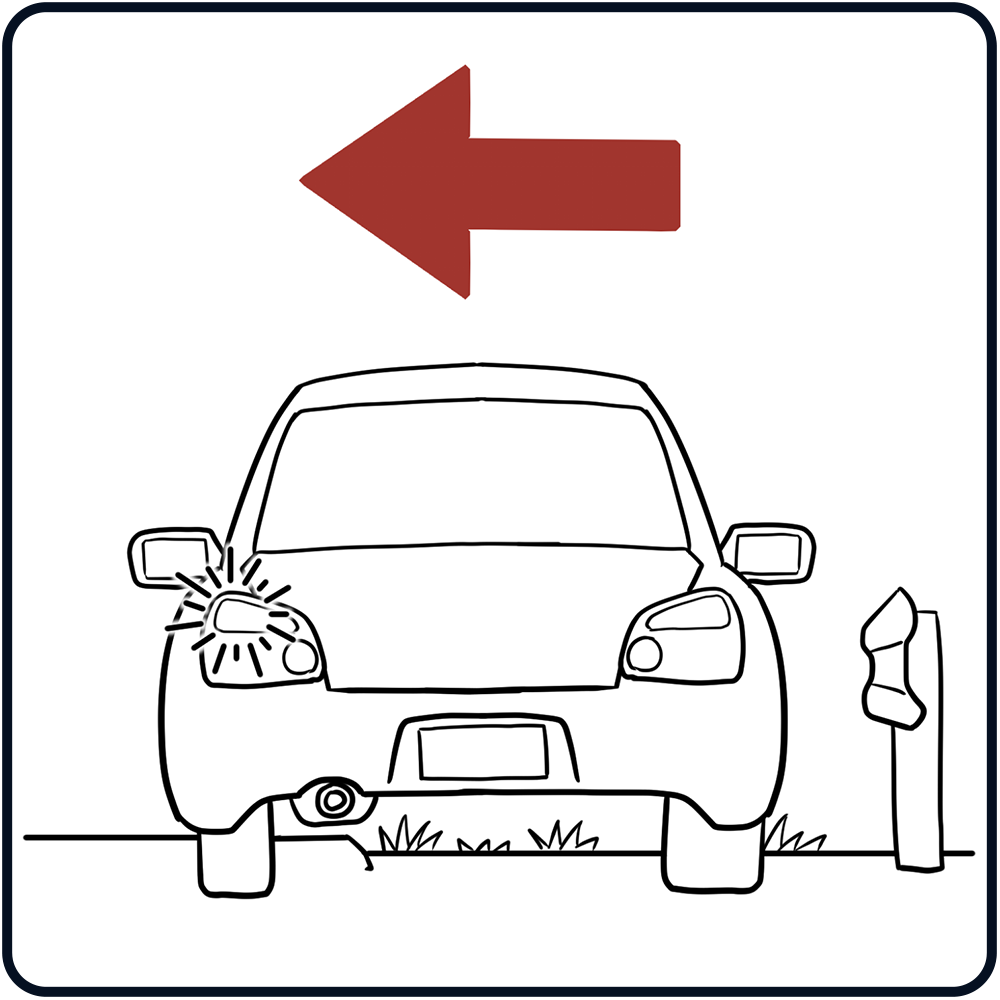 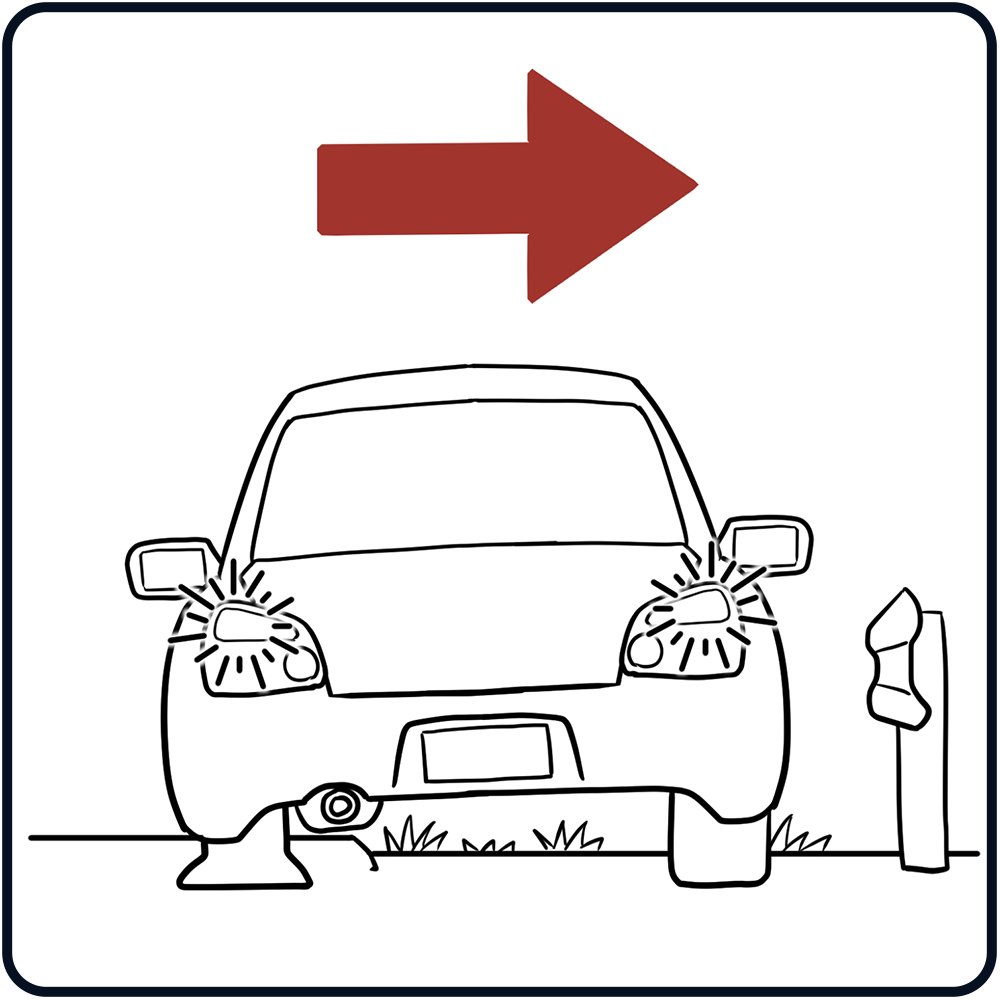 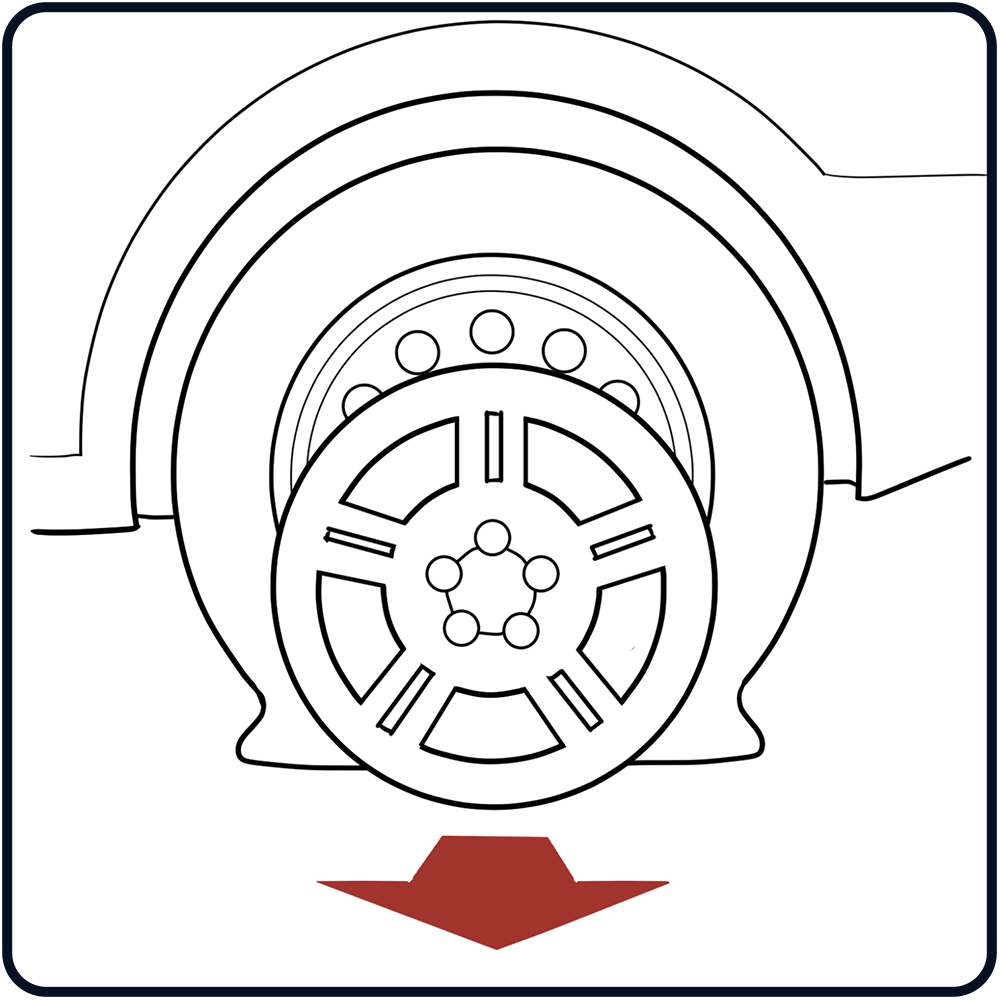 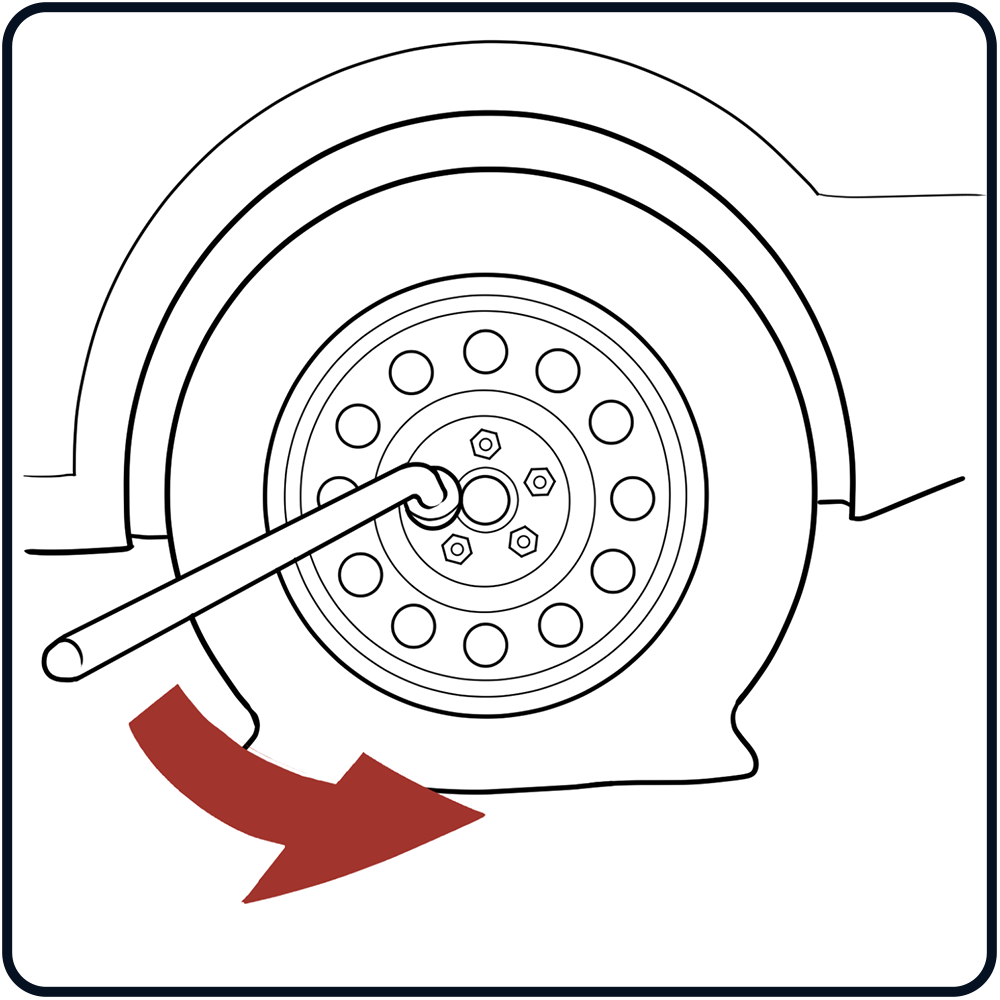 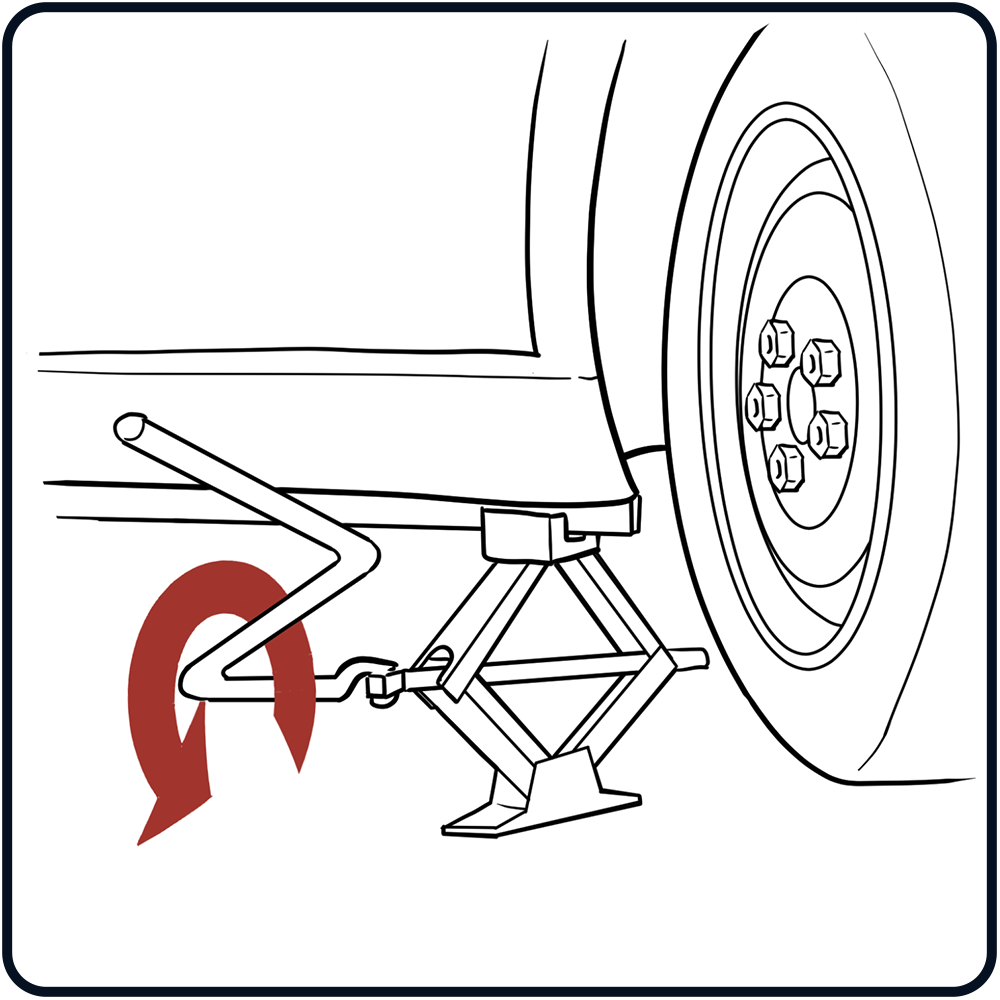 